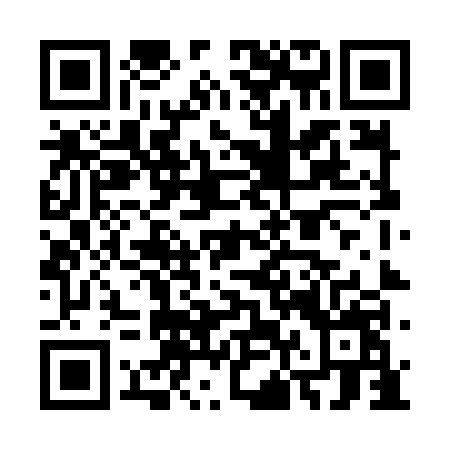 Ramadan times for Green Turtle Cay, BahamasMon 11 Mar 2024 - Wed 10 Apr 2024High Latitude Method: NonePrayer Calculation Method: Muslim World LeagueAsar Calculation Method: ShafiPrayer times provided by https://www.salahtimes.comDateDayFajrSuhurSunriseDhuhrAsrIftarMaghribIsha11Mon6:056:057:221:194:437:167:168:2912Tue6:046:047:211:194:437:177:178:2913Wed6:036:037:201:194:437:177:178:3014Thu6:026:027:191:184:437:187:188:3015Fri6:016:017:181:184:437:187:188:3116Sat6:006:007:171:184:437:197:198:3117Sun5:595:597:161:174:437:197:198:3218Mon5:585:587:151:174:437:207:208:3319Tue5:575:577:141:174:437:207:208:3320Wed5:555:557:131:174:437:217:218:3421Thu5:545:547:121:164:437:217:218:3422Fri5:535:537:101:164:437:227:228:3523Sat5:525:527:091:164:437:227:228:3524Sun5:515:517:081:154:437:237:238:3625Mon5:505:507:071:154:437:237:238:3626Tue5:485:487:061:154:437:247:248:3727Wed5:475:477:051:144:437:247:248:3828Thu5:465:467:041:144:437:257:258:3829Fri5:455:457:031:144:437:257:258:3930Sat5:445:447:021:144:437:267:268:3931Sun5:425:427:011:134:437:267:268:401Mon5:415:416:591:134:437:277:278:402Tue5:405:406:581:134:437:277:278:413Wed5:395:396:571:124:427:287:288:424Thu5:385:386:561:124:427:287:288:425Fri5:365:366:551:124:427:297:298:436Sat5:355:356:541:114:427:297:298:447Sun5:345:346:531:114:427:307:308:448Mon5:335:336:521:114:427:307:308:459Tue5:325:326:511:114:427:317:318:4510Wed5:315:316:501:104:417:317:318:46